Activity-Based Lesson Plan Worksheet#1Today is MondayToday is Monday Today is MondayMonday string beansAll you hungry children  come and eat it upToday is Tuesday Today is TuesdayTuesday SpaghettiMonday string beansAll you hungry children  come and eat it upToday is Wednesday Today is WednesdayWednesday ZoooopTuesday SpaghettiMonday string beansAll you hungry children  come and eat it upToday is Thursday Today is ThursdayThursday roasted beefWednesday ZoooopTuesday SpaghettiMonday string beansAll you hungry children  come and eat it upToday is Friday Today is FridayFriday fried fishThursday roasted beefWednesday ZoopTuesday SpaghettiMonday string beansAll you hungry children  come and eat it upToday is Saturday Today is SaturdaySaturday chickenFriday fried fishThursday roasted beefWednesday ZoooopTuesday SpaghettiMonday string beansAll you hungry children  come and eat it upToday is Sunday Today is SundaySunday Ice creamSaturday chickenFriday fried fishThursday roasted beefWednesday ZoooopTuesday SpaghettiMonday string beansAll you hungry children  Come and eat it upAll you hungry children  Come and eat it upWorksheet#2Scoreboard for Spinner GameWorksheet#3Stripe Bingo board x 3Food Name Ice CreamChickenFried fishRoasted BeefZoooopSpaghettiString BeansExamples of Step Book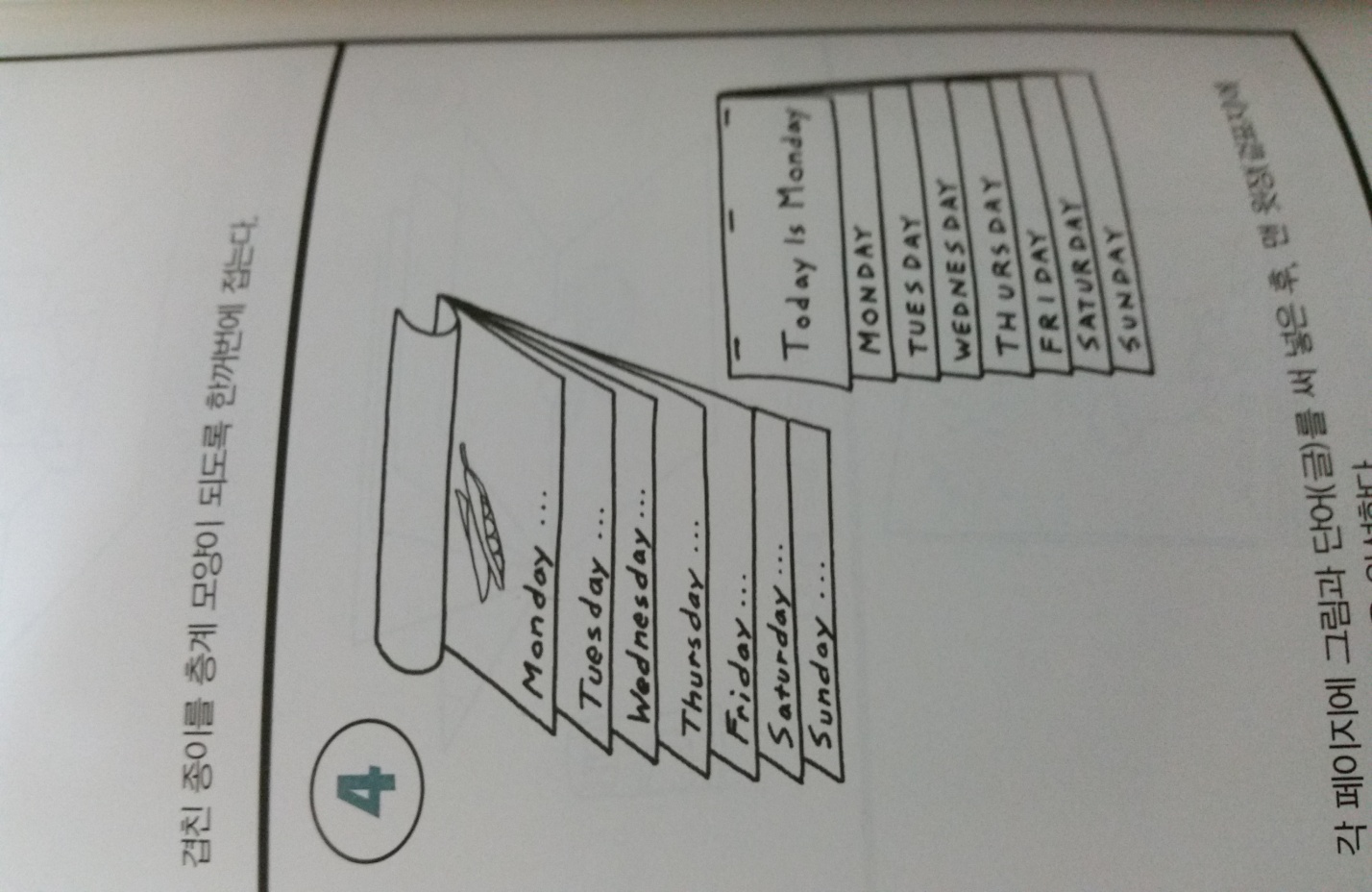 Integrated skills lessonIntegrated skills lessonIntegrated skills lessonIntegrated skills lessonTopic: Today is MondayTopic: Today is MondayTopic: Today is MondayTopic: Today is MondayInstructor:JanetStudents Age – Competency LevelHigh beginner (8yrs)Number of Students:3 studentsLesson Length:30minMaterials: (what you need to teach this lesson.)Whiteboard, marker, computer for song, worksheet#1Spinnerboard, clip, worksheet#23sheets of stripe bingo board, worksheet #3A4 12 pieces of paper, staplerColored pencilsMaterials: (what you need to teach this lesson.)Whiteboard, marker, computer for song, worksheet#1Spinnerboard, clip, worksheet#23sheets of stripe bingo board, worksheet #3A4 12 pieces of paper, staplerColored pencilsMaterials: (what you need to teach this lesson.)Whiteboard, marker, computer for song, worksheet#1Spinnerboard, clip, worksheet#23sheets of stripe bingo board, worksheet #3A4 12 pieces of paper, staplerColored pencilsMaterials: (what you need to teach this lesson.)Whiteboard, marker, computer for song, worksheet#1Spinnerboard, clip, worksheet#23sheets of stripe bingo board, worksheet #3A4 12 pieces of paper, staplerColored pencilsAims: (What students will be able to achieve by participating in the activities of the lesson.)Students will be able to learn weekdays.Students will be able to learn about foods.Students will be able to ask “What day is it?”, “What’s your favorite food?”Aims: (What students will be able to achieve by participating in the activities of the lesson.)Students will be able to learn weekdays.Students will be able to learn about foods.Students will be able to ask “What day is it?”, “What’s your favorite food?”Aims: (What students will be able to achieve by participating in the activities of the lesson.)Students will be able to learn weekdays.Students will be able to learn about foods.Students will be able to ask “What day is it?”, “What’s your favorite food?”Aims: (What students will be able to achieve by participating in the activities of the lesson.)Students will be able to learn weekdays.Students will be able to learn about foods.Students will be able to ask “What day is it?”, “What’s your favorite food?”Language Skills: (Lists what language skills students will be using by participating in the activities of the lesson.)Reading:  Students will read weekdays, and food name.Listening: Students will listen to the weekdays and food name.Speaking: Students will ask the weekdays and favorite food and answer them.Writing: Students will write the weekdays and favorite food name.Language systems: (Lists what language systems will be in the lesson.)Phonology: sound of /f/ of Friday, fresh, fishLexis: New vocabulary about weekdays and various food nameGrammar:  What day is it? Today is ~  .   What‘s your favorite ~?Function:  Drill ask questions, answer the questions about weekdays and foodDiscourse: St will ask questions and answer the questions.Language Skills: (Lists what language skills students will be using by participating in the activities of the lesson.)Reading:  Students will read weekdays, and food name.Listening: Students will listen to the weekdays and food name.Speaking: Students will ask the weekdays and favorite food and answer them.Writing: Students will write the weekdays and favorite food name.Language systems: (Lists what language systems will be in the lesson.)Phonology: sound of /f/ of Friday, fresh, fishLexis: New vocabulary about weekdays and various food nameGrammar:  What day is it? Today is ~  .   What‘s your favorite ~?Function:  Drill ask questions, answer the questions about weekdays and foodDiscourse: St will ask questions and answer the questions.Language Skills: (Lists what language skills students will be using by participating in the activities of the lesson.)Reading:  Students will read weekdays, and food name.Listening: Students will listen to the weekdays and food name.Speaking: Students will ask the weekdays and favorite food and answer them.Writing: Students will write the weekdays and favorite food name.Language systems: (Lists what language systems will be in the lesson.)Phonology: sound of /f/ of Friday, fresh, fishLexis: New vocabulary about weekdays and various food nameGrammar:  What day is it? Today is ~  .   What‘s your favorite ~?Function:  Drill ask questions, answer the questions about weekdays and foodDiscourse: St will ask questions and answer the questions.Language Skills: (Lists what language skills students will be using by participating in the activities of the lesson.)Reading:  Students will read weekdays, and food name.Listening: Students will listen to the weekdays and food name.Speaking: Students will ask the weekdays and favorite food and answer them.Writing: Students will write the weekdays and favorite food name.Language systems: (Lists what language systems will be in the lesson.)Phonology: sound of /f/ of Friday, fresh, fishLexis: New vocabulary about weekdays and various food nameGrammar:  What day is it? Today is ~  .   What‘s your favorite ~?Function:  Drill ask questions, answer the questions about weekdays and foodDiscourse: St will ask questions and answer the questions.Assumptions: (What students must already be able to do and what concepts must already be mastered before the lesson in order to achieve the aims of the lesson.)St will understand the teacher’s instruction in English well.St will lose their concentration with repeated lessons.Some St will write new vocab, but have problem with spelling while writing.Assumptions: (What students must already be able to do and what concepts must already be mastered before the lesson in order to achieve the aims of the lesson.)St will understand the teacher’s instruction in English well.St will lose their concentration with repeated lessons.Some St will write new vocab, but have problem with spelling while writing.Assumptions: (What students must already be able to do and what concepts must already be mastered before the lesson in order to achieve the aims of the lesson.)St will understand the teacher’s instruction in English well.St will lose their concentration with repeated lessons.Some St will write new vocab, but have problem with spelling while writing.Assumptions: (What students must already be able to do and what concepts must already be mastered before the lesson in order to achieve the aims of the lesson.)St will understand the teacher’s instruction in English well.St will lose their concentration with repeated lessons.Some St will write new vocab, but have problem with spelling while writing.Anticipated Errors and Solutions: (What things might go wrong in the lesson and what the solution will be)Students would not follow the song well, then the teacher help them read aloud slowly.Students would not know the name of food enough, then teacher give some examples of food.Computer doesn’t work properly, T shows the book to each and gives the worksheet.Anticipated Errors and Solutions: (What things might go wrong in the lesson and what the solution will be)Students would not follow the song well, then the teacher help them read aloud slowly.Students would not know the name of food enough, then teacher give some examples of food.Computer doesn’t work properly, T shows the book to each and gives the worksheet.Anticipated Errors and Solutions: (What things might go wrong in the lesson and what the solution will be)Students would not follow the song well, then the teacher help them read aloud slowly.Students would not know the name of food enough, then teacher give some examples of food.Computer doesn’t work properly, T shows the book to each and gives the worksheet.Anticipated Errors and Solutions: (What things might go wrong in the lesson and what the solution will be)Students would not follow the song well, then the teacher help them read aloud slowly.Students would not know the name of food enough, then teacher give some examples of food.Computer doesn’t work properly, T shows the book to each and gives the worksheet.References:https://www.youtube.com/watch?v=i-7V__eJHuo (2:24)Today is Monday by Eric CarleReferences:https://www.youtube.com/watch?v=i-7V__eJHuo (2:24)Today is Monday by Eric CarleReferences:https://www.youtube.com/watch?v=i-7V__eJHuo (2:24)Today is Monday by Eric CarleReferences:https://www.youtube.com/watch?v=i-7V__eJHuo (2:24)Today is Monday by Eric CarleLead-InLead-InLead-InLead-InMaterials:Whiteboard, marker, ComputerMaterials:Whiteboard, marker, ComputerMaterials:Whiteboard, marker, ComputerMaterials:Whiteboard, marker, ComputerTime:Classroom Set Up:Student Activity and Goals:Teacher Procedure Instructions:1min3minWhole classWhole classSs greet to the teacher, and answer to the question.Listen to the songAnswer them.Good morning, everyone!What did you eat for breakfast this morning?Oh, I see. We will learn out the food today.First, listen to the song~Play the song.Did you enjoy it?Pre-ActivityPre-ActivityPre-ActivityPre-ActivityMaterials: Whiteboard, marker, computer, worksheet#1Materials: Whiteboard, marker, computer, worksheet#1Materials: Whiteboard, marker, computer, worksheet#1Materials: Whiteboard, marker, computer, worksheet#1Time:Classroom Set Up:Student Activity and Goals:Teacher Procedure Instructions:1min2.5min2.5minWhole classLook at the worksheet#1.Sing along the song.Sing the song again without “is”.Ok, for this time, we will hear the song, and sing along as far as we can, looking at the lyrics.(hand out worksheet#1)Play the song.Well done~!Is there any words that we did not know well?Okay!Let’s listen to the song one more time.At this time, you will sing, taking out all “is” lyrics.Good job!Main Activity or Task Realization Part Main Activity or Task Realization Part Main Activity or Task Realization Part Main Activity or Task Realization Part Materials: computer, Whiteboard, marker, spinnerboard, worksheet#2                Worksheet#3Materials: computer, Whiteboard, marker, spinnerboard, worksheet#2                Worksheet#3Materials: computer, Whiteboard, marker, spinnerboard, worksheet#2                Worksheet#3Materials: computer, Whiteboard, marker, spinnerboard, worksheet#2                Worksheet#3Time:Classroom Set Up:Student Activity and Goals:Teacher Procedure Instructions:2min3min1min1min1min2min1minWhole classWhole classWhole classWhole classIndividuallyWhole classSs listen to the instruction and give some questions when they need.Answer the question and Play the gameSs answer them.Ss listen and read aloudWrite the food name on the stripe bingo board.Tear the boxes out from the side.Teacher writes on the board “What day is it?”And get the ss read and say the meaning.Describing gameEach student com e out and roll this clip, and other student ask “What day is it?”Then the player spins the clip and answer “Today is ~.”. The one who has the most score will win.Teacher counts the score on the board like worksheet #2.What do they ask before a player spin around?We will play the game 2min.Time’s up.Who will be the winner? Okay XX won the game~Congratulations~How do you say “화요일” in English?How do you say “목요일” in English?Very good~!Now, we will learn about the new words about the food.Write the food name on the board, and let them read aloud. When they do not know the food, show the picture again on the monitor.Ice CreamChickenFried fishRoasted BeefZoooopSpaghettiString BeansDescribing the gamePlease fill out all the blanks with food that we’ve learned, and tear out the words from the side when teacher says. Say aloud the words, “My favorite food is ~”. The student who tears all the boxes out first will win.(show them)XX tears all the boxes, so she won the game!Good job!Post ActivityPost ActivityPost ActivityPost ActivityMaterials:12pieces of A4 paper, staplerColored pencilsMaterials:12pieces of A4 paper, staplerColored pencilsMaterials:12pieces of A4 paper, staplerColored pencilsMaterials:12pieces of A4 paper, staplerColored pencilsTime:Classroom Set Up:Student Activity and Goals:Teacher Procedure Instructions:1min3min1minWhole classindividuallywhole classListen to the instruction and see the teacher’s example.Make step books.AnswerDo you see these folded papers?First cover, you can write the title, and each paper you write the weekdays and the food that you want to eat!You will have 3 minutes!Okay, times up!Is there anyone who wants to talk what you want to eat on Saturday?Super!Did you enjoy it!Hope that you eat what you want to.Good bye!Name :Name:Name:Total:Total:Total: